insteekwelzijn (zelf)begriphet goede leven (waarden, deugden)andersleerdoeltijdens deze activiteit / les / cursus  (enz.) leren leerlingen over / van  ……………………………………………………  ………………………………………………………………………………………………………………………………….en werken ze (mogelijk) aan   ..……………………………………………………………………………………………….…………………………………………………………………………………………………………………………………….tijdens deze activiteit / les / cursus  (enz.) leren leerlingen over / van  ……………………………………………………  ………………………………………………………………………………………………………………………………….en werken ze (mogelijk) aan   ..……………………………………………………………………………………………….…………………………………………………………………………………………………………………………………….tijdens deze activiteit / les / cursus  (enz.) leren leerlingen over / van  ……………………………………………………  ………………………………………………………………………………………………………………………………….en werken ze (mogelijk) aan   ..……………………………………………………………………………………………….…………………………………………………………………………………………………………………………………….tijdens deze activiteit / les / cursus  (enz.) leren leerlingen over / van  ……………………………………………………  ………………………………………………………………………………………………………………………………….en werken ze (mogelijk) aan   ..……………………………………………………………………………………………….…………………………………………………………………………………………………………………………………….(kan ook als laatste ingevuld) aan het einde van de les / de lessenreeks / de periode / het jaarweten ze ……………………………………………………………………………………………………………………………………………………………………………………………………………………………………………………………….kunnen ze …………………………………………………………………………………………………………………………………………………………………………………………………………………………………………………………….                                      is merkbaar dat ………………………………………………………………………………………………………………….…………………………………………………………………………………………………………………………………….                                      weten ze ……………………………………………………………………………………………………………………………………………………………………………………………………………………………………………………………….kunnen ze …………………………………………………………………………………………………………………………………………………………………………………………………………………………………………………………….                                      is merkbaar dat ………………………………………………………………………………………………………………….…………………………………………………………………………………………………………………………………….                                      weten ze ……………………………………………………………………………………………………………………………………………………………………………………………………………………………………………………………….kunnen ze …………………………………………………………………………………………………………………………………………………………………………………………………………………………………………………………….                                      is merkbaar dat ………………………………………………………………………………………………………………….…………………………………………………………………………………………………………………………………….                                      weten ze ……………………………………………………………………………………………………………………………………………………………………………………………………………………………………………………………….kunnen ze …………………………………………………………………………………………………………………………………………………………………………………………………………………………………………………………….                                      is merkbaar dat ………………………………………………………………………………………………………………….…………………………………………………………………………………………………………………………………….                                      doelgroepleeftijd……………………(ontwikkelings)niveau……………………………..schooltypeoverigervaring(en)('de reis') …………………………………………………………………………………………………………………………………………….…………………………………………………………………………………………………………………………………………….…………………………………………………………………………………………………………………………………………….…………………………………………………………………………………………………………………………………………….…………………………………………………………………………………………………………………………………………….…………………………………………………………………………………………………………………………………………….…………………………………………………………………………………………………………………………………………….…………………………………………………………………………………………………………………………………………….…………………………………………………………………………………………………………………………………………….…………………………………………………………………………………………………………………………………………….…………………………………………………………………………………………………………………………………………….…………………………………………………………………………………………………………………………………………….oefenen van / metuitdrukken vanreflecteren op / overdelibereren overandere leeractiviteitenknooppuntenperceptiesemotiesbehoeftenmogelijkhedendingen(objecten)krachten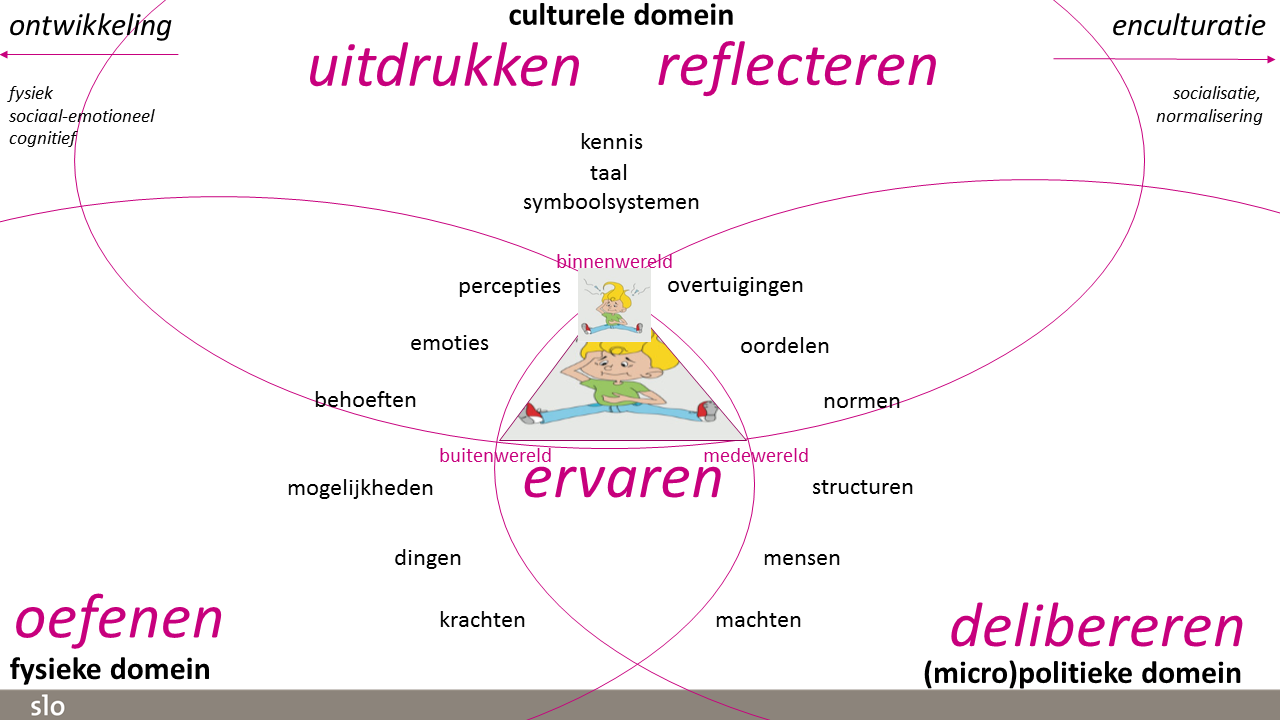 knooppuntenovertuigingenoordelennormenstructurenmensen(subjecten)machten